Gespreksleidraad PTA nlt - havo/vwo 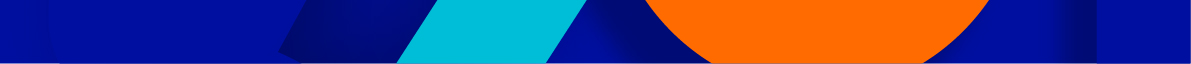 Aan de hand van dit document kun je als vaksectie met elkaar in gesprek gaan over het opzetten of verbeteren van het PTA nlt. De vragen helpen je om gezamenlijk beredeneerde keuzes te maken die aansluiten bij landelijke eisen, visie en beleid op schoolniveau en jullie wensen en inzichten op vakniveau. Hier vind je ter illustratie een voorbeelduitwerking opgenomen voor een PTA havo en een PTA vwo.1.  	Wat is de onderwijsvisie van de school? Waarmee profileert jouw school zich? Hoe wil je dit verwerken in het PTA nl?2. 	Wat is de visie op toetsing en examinering van de school? En hoe wil je dit verwerken in het PTA?3. 	Wat is de gezamenlijke visie van de vaksectie op nlt? En hoe wil je dit verwerken in het PTA?4. 	Welke bronnen gebruik je bij het op-/bijstellen van je PTA?5. 	Hoe komen alle domeinen van het schoolexamen in balans aan bod in het PTA?6. 	In je PTA mag je onderwerpen opnemen die niet in het examenprogramma staan. Wat zijn de overwegingen om hier wel/niet voor te kiezen?7. 	Hoe passen de gekozen toetsvormen bij het doel van de verschillende toetsen in het PTA?8. 	Hoe zijn de afsluitende toetsen van het SE over de verschillende lesjaren verdeeld? 9. 	Hoe en met wie wordt het PTA periodiek geëvalueerd?